 Nr. 239  din data de 5 ianuarie 2022M I N U T Aședinței de îndată a Consiliului Local al Municipiului Dej  încheiată azi, 5 ianuarie 2022, convocată în conformitate cu prevederile art. 133, alin. (2) și 134 alin (4) din Ordonanța de Urgență Nr. 57/2019, conform Dispoziției Primarului Nr.5 din data de4 ianuarie   2022,		Lucrările ședinței se vor desfășura pe platforma on-line de videoconferință, cu următoarea ORDINE DE ZI:      1. Proiect de hotărâre privind aprobarea utilizării excedentului bugetar al Municipiului Dej-Activitate economică.  La ședință sunt prezenți  18  consilieri, domnul Primar Morar Costan, doamna Secretar General al Municipiului Dej.Ședința publică este condusă de doamnul consilier Pop Cristian, ședința fiind legal constituită. Consilierii au fost convocați prin Adresa Nr.179 din data de 4 ianuarie  2022.Președintele de ședință, doamnul consilier Pop Cristian  supune spre aprobare  Ordinea de zi            care este votată cu  17 voturi     ”pentru”, 1 consilier nu participă la vot.În cadrul ședinței s-au aprobat :H O T Ă R Â R E A  Nr.  1din data de 5 ianuarie  2022 Hotărâre privind aprobarea utilizării excedentului bugetar al Municipiului Dej-Activitate economică.  Votat  cu 17    voturi ”pentru”, 1 vot abținereÎn conformitate cu dispozițiile art. 11 din Legea Nr. 52/2003 privind transparența decizională în administrația publică, republicată, cu modificările și completările ulterioare, minuta se publică la sediul și pe site-ul Primăriei Municipiului Dej.         Președinte de ședință,                                            Secretar General al Municipiului Dej,           Pop Cristian                                                                           Pop Cristina           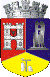 ROMÂNIAJUDEŢUL CLUJCONSILIUL LOCAL AL MUNICIPIULUI DEJStr. 1 Mai nr. 2, Tel.: 0264/211790*, Fax 0264/223260, E-mail: primaria@dej.ro 